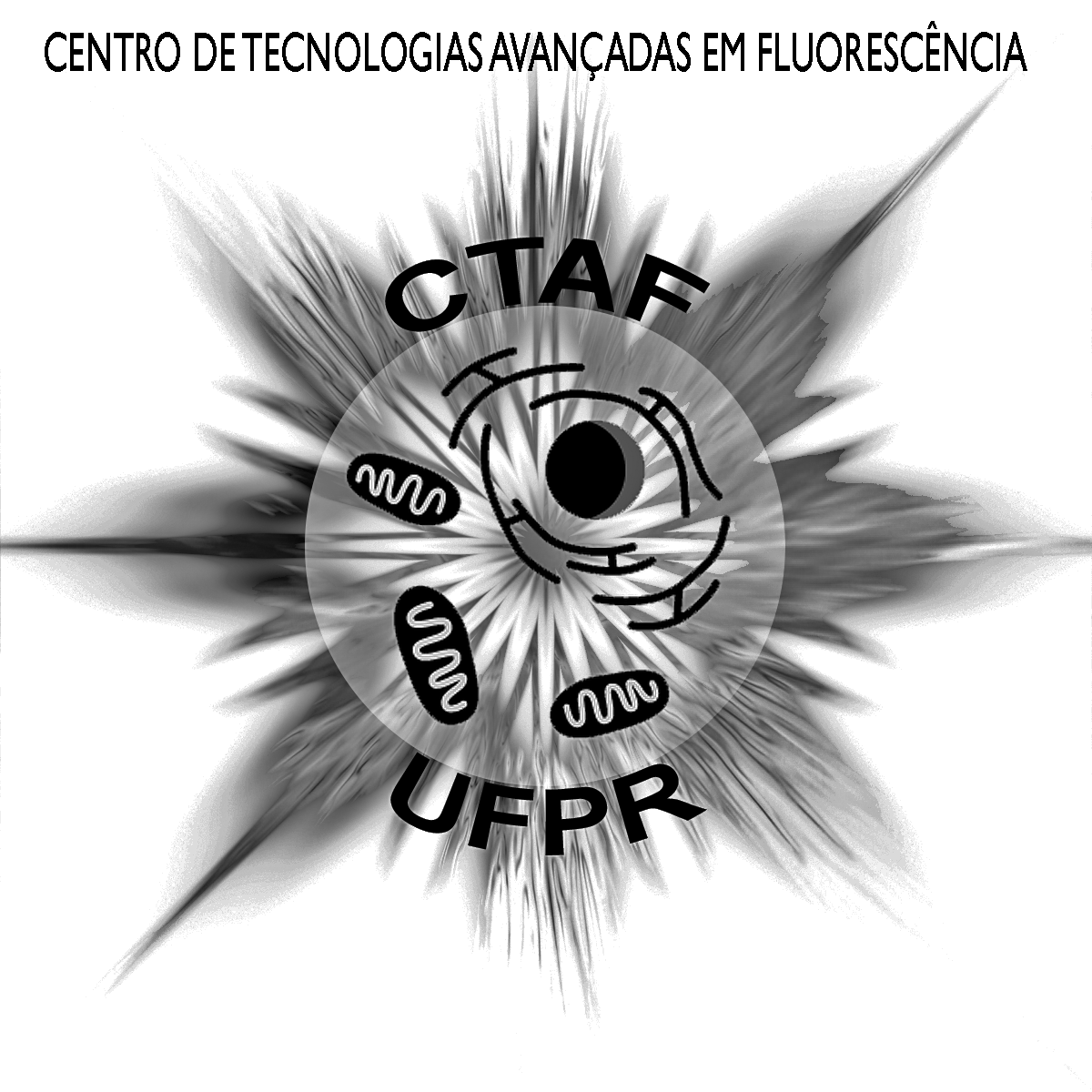 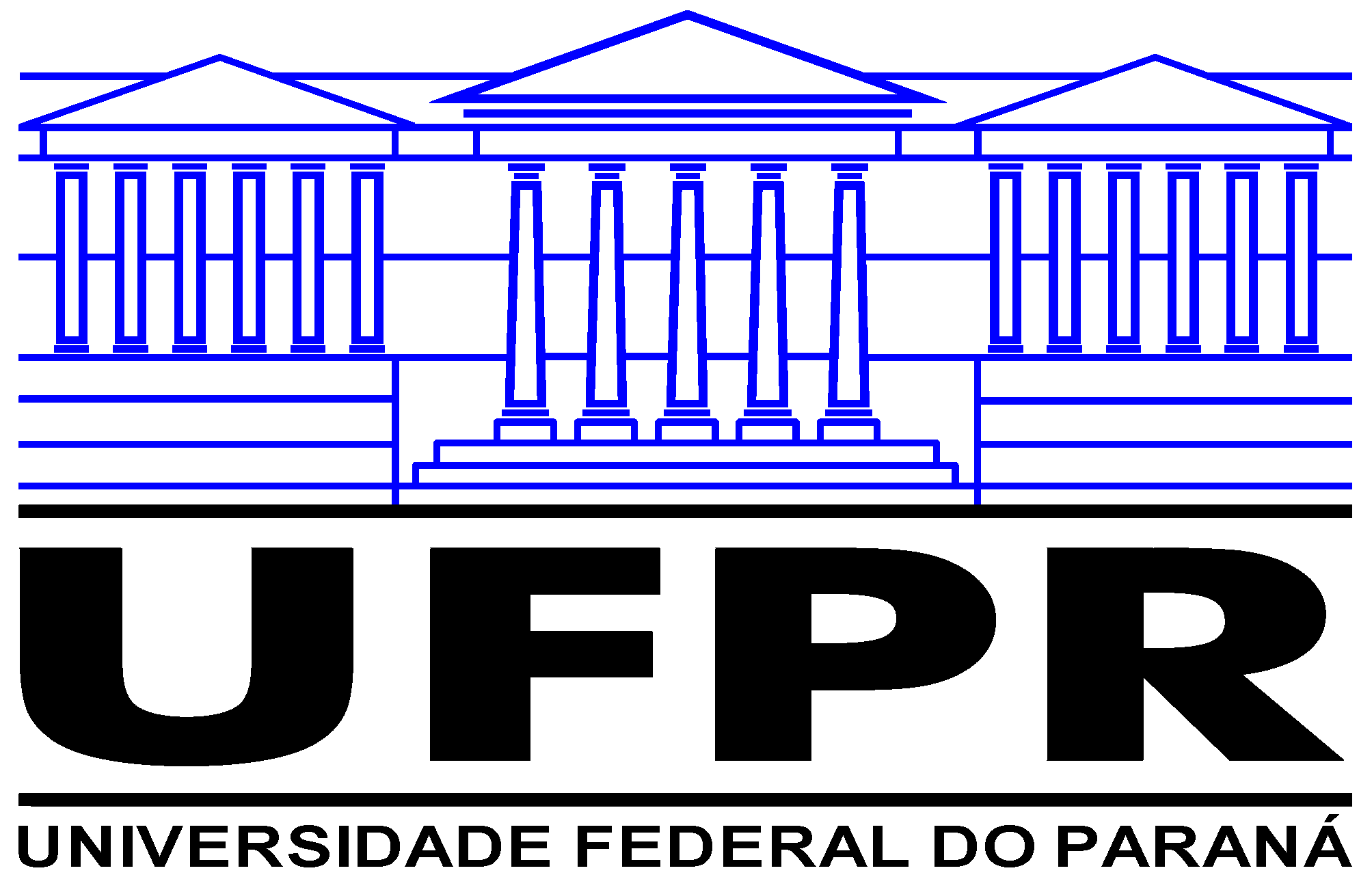 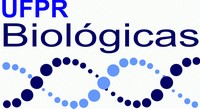 Formulário de Solicitação de ServiçoInformações Gerais do SolicitanteInformações Gerais do SolicitanteInformações Gerais do SolicitanteInformações Gerais do SolicitanteInformações Gerais do SolicitanteInformações Gerais do SolicitanteInformações Gerais do SolicitanteInformações Gerais do SolicitanteSolicitante: Solicitante: Solicitante: Solicitante: Solicitante: Solicitante: Solicitante: Solicitante: Telefone:Telefone:Telefone:Telefone:Telefone:Telefone:Telefone:Ramal:E-mail: E-mail: E-mail: E-mail: E-mail: E-mail: E-mail: E-mail: Orientador:Orientador:Orientador:Orientador:Departamento/Unidade:Departamento/Unidade:Departamento/Unidade:Departamento/Unidade:Vínculo: Docente Doutorando Mestrando Mestrando IC Outros:______________________ Outros:______________________Informações das AnálisesInformações das AnálisesInformações das AnálisesInformações das AnálisesInformações das AnálisesInformações das AnálisesInformações das AnálisesInformações das AnálisesInformações das AnálisesInformações das AnálisesTítulo do Projeto:Monografia, dissertação, tese e etc.Título do Projeto:Monografia, dissertação, tese e etc.Título do Projeto:Monografia, dissertação, tese e etc.Título do Projeto:Monografia, dissertação, tese e etc.Título do Projeto:Monografia, dissertação, tese e etc.Título do Projeto:Monografia, dissertação, tese e etc.Título do Projeto:Monografia, dissertação, tese e etc.Título do Projeto:Monografia, dissertação, tese e etc.Título do Projeto:Monografia, dissertação, tese e etc.Título do Projeto:Monografia, dissertação, tese e etc.Material de Análise: Material de Análise: Material de Análise: Material de Análise: Material de Análise: Material de Análise: Material de Análise: Material de Análise: Material de Análise: Material de Análise: Número de amostras:Número de amostras:Número de amostras:Número de amostras:Números de dias previstos para o agendamento:Números de dias previstos para o agendamento:Números de dias previstos para o agendamento:Números de dias previstos para o agendamento:Números de dias previstos para o agendamento:Números de dias previstos para o agendamento:Equipamento:Será analisado por densidade óptica e/ou necessita de iluminação fixa?Será analisado por densidade óptica e/ou necessita de iluminação fixa?Será analisado por densidade óptica e/ou necessita de iluminação fixa?Será analisado por densidade óptica e/ou necessita de iluminação fixa?Será analisado por densidade óptica e/ou necessita de iluminação fixa?Será analisado por densidade óptica e/ou necessita de iluminação fixa?simsimnãonãoObservações:Observações:Observações:Observações:Observações:Observações:Observações:Observações:Observações:Observações:Termo de ResponsabilidadeTermo de ResponsabilidadeTermo de ResponsabilidadeTermo de ResponsabilidadeTermo de ResponsabilidadeTermo de ResponsabilidadeTermo de ResponsabilidadeTermo de ResponsabilidadeTermo de ResponsabilidadeTermo de ResponsabilidadeO Usuário e seu Orientador comprometem-se:Providenciar a preparação das amostras antecipadamente; Triar as amostras previamente, trazendo ao equipamento somente as que forem relevantes. Respeitar rigorosamente as normas de utilização dos Equipamentos.Participar do rateio dos custos de manutenção do equipamento, se necessário.Mencionar agradecimento à CAPES e à FINEP ao realizar uma publicação envolvendo imagens obtidas no equipamento.Li e concordo com o regulamento de uso dos equipamentos disponível no site: http://www.bio.ufpr.br/ctaf/_______________________________                                          ______________________________________  Assinatura e carimbo do Orientador                                                                      Solicitante O Usuário e seu Orientador comprometem-se:Providenciar a preparação das amostras antecipadamente; Triar as amostras previamente, trazendo ao equipamento somente as que forem relevantes. Respeitar rigorosamente as normas de utilização dos Equipamentos.Participar do rateio dos custos de manutenção do equipamento, se necessário.Mencionar agradecimento à CAPES e à FINEP ao realizar uma publicação envolvendo imagens obtidas no equipamento.Li e concordo com o regulamento de uso dos equipamentos disponível no site: http://www.bio.ufpr.br/ctaf/_______________________________                                          ______________________________________  Assinatura e carimbo do Orientador                                                                      Solicitante O Usuário e seu Orientador comprometem-se:Providenciar a preparação das amostras antecipadamente; Triar as amostras previamente, trazendo ao equipamento somente as que forem relevantes. Respeitar rigorosamente as normas de utilização dos Equipamentos.Participar do rateio dos custos de manutenção do equipamento, se necessário.Mencionar agradecimento à CAPES e à FINEP ao realizar uma publicação envolvendo imagens obtidas no equipamento.Li e concordo com o regulamento de uso dos equipamentos disponível no site: http://www.bio.ufpr.br/ctaf/_______________________________                                          ______________________________________  Assinatura e carimbo do Orientador                                                                      Solicitante O Usuário e seu Orientador comprometem-se:Providenciar a preparação das amostras antecipadamente; Triar as amostras previamente, trazendo ao equipamento somente as que forem relevantes. Respeitar rigorosamente as normas de utilização dos Equipamentos.Participar do rateio dos custos de manutenção do equipamento, se necessário.Mencionar agradecimento à CAPES e à FINEP ao realizar uma publicação envolvendo imagens obtidas no equipamento.Li e concordo com o regulamento de uso dos equipamentos disponível no site: http://www.bio.ufpr.br/ctaf/_______________________________                                          ______________________________________  Assinatura e carimbo do Orientador                                                                      Solicitante O Usuário e seu Orientador comprometem-se:Providenciar a preparação das amostras antecipadamente; Triar as amostras previamente, trazendo ao equipamento somente as que forem relevantes. Respeitar rigorosamente as normas de utilização dos Equipamentos.Participar do rateio dos custos de manutenção do equipamento, se necessário.Mencionar agradecimento à CAPES e à FINEP ao realizar uma publicação envolvendo imagens obtidas no equipamento.Li e concordo com o regulamento de uso dos equipamentos disponível no site: http://www.bio.ufpr.br/ctaf/_______________________________                                          ______________________________________  Assinatura e carimbo do Orientador                                                                      Solicitante O Usuário e seu Orientador comprometem-se:Providenciar a preparação das amostras antecipadamente; Triar as amostras previamente, trazendo ao equipamento somente as que forem relevantes. Respeitar rigorosamente as normas de utilização dos Equipamentos.Participar do rateio dos custos de manutenção do equipamento, se necessário.Mencionar agradecimento à CAPES e à FINEP ao realizar uma publicação envolvendo imagens obtidas no equipamento.Li e concordo com o regulamento de uso dos equipamentos disponível no site: http://www.bio.ufpr.br/ctaf/_______________________________                                          ______________________________________  Assinatura e carimbo do Orientador                                                                      Solicitante O Usuário e seu Orientador comprometem-se:Providenciar a preparação das amostras antecipadamente; Triar as amostras previamente, trazendo ao equipamento somente as que forem relevantes. Respeitar rigorosamente as normas de utilização dos Equipamentos.Participar do rateio dos custos de manutenção do equipamento, se necessário.Mencionar agradecimento à CAPES e à FINEP ao realizar uma publicação envolvendo imagens obtidas no equipamento.Li e concordo com o regulamento de uso dos equipamentos disponível no site: http://www.bio.ufpr.br/ctaf/_______________________________                                          ______________________________________  Assinatura e carimbo do Orientador                                                                      Solicitante O Usuário e seu Orientador comprometem-se:Providenciar a preparação das amostras antecipadamente; Triar as amostras previamente, trazendo ao equipamento somente as que forem relevantes. Respeitar rigorosamente as normas de utilização dos Equipamentos.Participar do rateio dos custos de manutenção do equipamento, se necessário.Mencionar agradecimento à CAPES e à FINEP ao realizar uma publicação envolvendo imagens obtidas no equipamento.Li e concordo com o regulamento de uso dos equipamentos disponível no site: http://www.bio.ufpr.br/ctaf/_______________________________                                          ______________________________________  Assinatura e carimbo do Orientador                                                                      Solicitante O Usuário e seu Orientador comprometem-se:Providenciar a preparação das amostras antecipadamente; Triar as amostras previamente, trazendo ao equipamento somente as que forem relevantes. Respeitar rigorosamente as normas de utilização dos Equipamentos.Participar do rateio dos custos de manutenção do equipamento, se necessário.Mencionar agradecimento à CAPES e à FINEP ao realizar uma publicação envolvendo imagens obtidas no equipamento.Li e concordo com o regulamento de uso dos equipamentos disponível no site: http://www.bio.ufpr.br/ctaf/_______________________________                                          ______________________________________  Assinatura e carimbo do Orientador                                                                      Solicitante O Usuário e seu Orientador comprometem-se:Providenciar a preparação das amostras antecipadamente; Triar as amostras previamente, trazendo ao equipamento somente as que forem relevantes. Respeitar rigorosamente as normas de utilização dos Equipamentos.Participar do rateio dos custos de manutenção do equipamento, se necessário.Mencionar agradecimento à CAPES e à FINEP ao realizar uma publicação envolvendo imagens obtidas no equipamento.Li e concordo com o regulamento de uso dos equipamentos disponível no site: http://www.bio.ufpr.br/ctaf/_______________________________                                          ______________________________________  Assinatura e carimbo do Orientador                                                                      Solicitante 